Obec Nekoř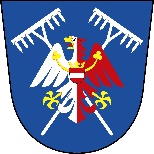 561 63  Nekoř 330IČO 00279269Tel.: 465 625 122, 724 181 465www.nekor.cz; e-mail: ounekor@orlicko.cz;  starosta.nekor@orlicko.czVěc: Informace voličům o době a místě konání volby prezidenta České  republiky ve dnech 13. a 14. ledna 2023 v obci NekořV souladu s ustanovením § 34 odst. 1 písm. a) zákona č. 275/2012 Sb., o volbě prezidenta republiky a o změně některých zákonů (zákon o volbě prezidenta republiky), ve znění pozdějších předpisů,i n f o r m u j i   v o l i č e ,že I. kolo volby prezidenta České republiky se uskuteční v pátek 13. ledna 2023 v době od 14:00 do 22:00 hodina v sobotu 14. ledna 2023 v době od 8:00 do 14:00 hodin.Místo konání voleb volební okrsek č. 1:volební místnost pro celou obec Nekoř  jezasedací místnost budovy Obecního úřadu Nekoř, NEKOŘ čp. 330, tel.  465 625 122Voliči bude umožněno hlasování po prokázání jeho totožnosti a státního občanství České republiky platným občanským průkazem nebo platným cestovním, diplomatickým nebo služebním pasem České republiky anebo cestovním průkazem. Neprokáže-li uvedené    skutečnosti stanovenými doklady, nebude mu hlasování umožněno.Hlasovací lístky budou voliči dodány do domácnosti (na adresu jeho trvalého pobytu) nejpozději do úterý  10. ledna 2023, v den volby může tyto obdržet i ve volební místnosti.Je-li volič vybaven voličským průkazem pro I. kolo volby prezidenta republiky (z důvodu nepřítomnosti v místě svého trvalého pobytu), může na tento hlasovat v jakémkoli stálém volebním okrsku na území České republiky, popř. v jakémkoli zvláštním volebním okrsku v zahraničí u příslušného zastupitelského úřadu.Nebude-li prezident republiky zvolen v I. kole volby, budou voliči obdobným způsobem po vyhlášení výsledků I. kola volby vyrozuměni o době a místě konání II. kola volby.Hlasovací lístky pro případné II. kolo obdrží volič až přímo ve volební místnosti.			V Nekoři dne  29. prosince 2022										Ing. Jiří Pomikálek										starosta Obce Nekoř